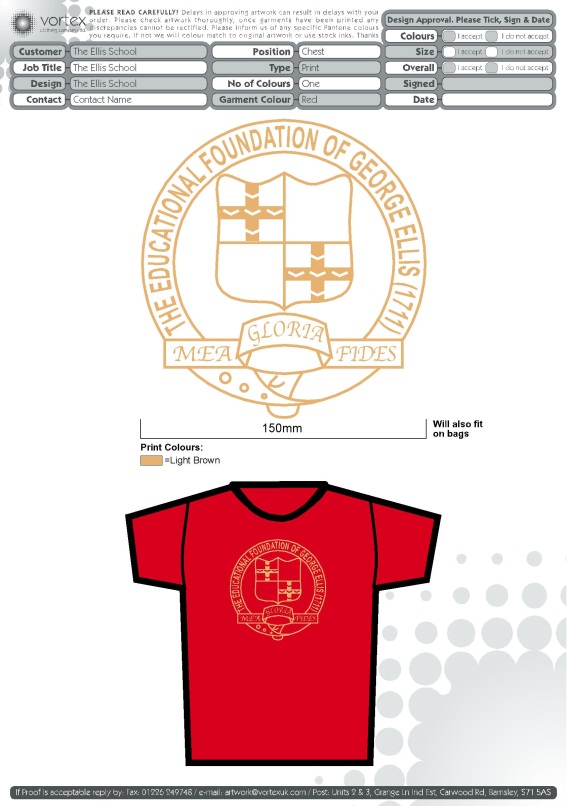 Policy for the Prevention of Radicalisation and ExtremismSigned:	…………………………………………….Dave Schofield, Chair of GovernorsSigned:	………………………………………….Mrs R Hurding, HeadteacherThe Ellis CE Primary School is a school where Core Christian Values, underpin every aspect of school life. The aims of the School;To educate and care for our children within the ethos and values of the Christian faith while promoting an appreciation and understanding of other faiths.To develop good relationships among all those involved in the school and the wider community. To provide equality of opportunity to all regardless of culture, religion, language, ethnic background or race.To develop each individual to their full potential academically within the framework of the National Curriculum.To help children recognise and develop their own talents and to encourage them to become responsible for themselves and others.The Ellis CE primary School is fully committed to safeguarding and promoting the welfare of all its pupils. As a school we recognise that safeguarding against radicalisation is no different from safeguarding against any other vulnerability. At The Ellis all staff are expected to uphold and promote the fundamental principles of democracy, the rule of law, individual liberty and mutual respect, and tolerance of those with different faiths and beliefs.In formulating this policy, the Governors have taken account of the guidance from the Department for Education (DfE) who has called for all public bodies to make explicit their preventative measures to minimise the threat of extremism in their setting.Definitions and IndicatorsRadicalisation is defined as the act or process of making a person more radical or favouring of extreme or fundamental changes in political, economic or social conditions, institutions or habits of the mind.Extremism is defined as the holding of extreme political or religious views.The Governing Body has a zero tolerance approach to extremist behaviour for all community members. We rely on our strong values to steer our work and ensure the pastoral care of our pupils protects them from exposure to negative influences. The Office for Security & Counter Terrorism works to counter the threat from terrorism and their work is detailed in the counter terrorism strategy CONTEST.This strategy is based on four areas of work;Pursue  To stop terrorist attacksPrevent To stop people becoming terrorists or supporting terrorismProtect  To strengthen our protection against a terrorist attackPrepare To mitigate the impact of a terrorist attackAims and PrinciplesThe main aims of this policy statement are to ensure that staff are fully engaged in being vigilant about radicalisation; that they overcome professional disbelief that such issues will not happen here and ensure that we work alongside other professional bodies and agencies to ensure that our pupils are safe from harm.The principle objectives are that;Through all our work in school Pupils are encouraged to develop tolerance, respect, understanding and compassion for all members of our community.Pupils are helped to understand the importance of democracy andfreedom of speech, through the SEAL (Social and Emotional Aspects ofLearning) assemblies and through the elected School Council membersPupils are taught how to keep themselves safe, in school and when using the internet.Pupils participate in local community events so that they appreciate and value their neighbours and friends who may not share the same beliefs or background.Pupil’s wellbeing, confidence and resilience is promoted through our planned curriculum and out of hours learning opportunities.Pupils are supported in making good choices from a very young age, so they understand the impact and consequences of their actions on others.Governors, teachers, and all staff demonstrate an understanding of what radicalisation and extremism are and why we need to be vigilant in school.This policy should be read alongside the school’s Safeguarding Policy, Keeping Children Safe in Education Guidance, E-Safety Policy and Anti‐bullying policy.Approved by GBRenewal FrequencyAnnuallyRenewal Due June 2019